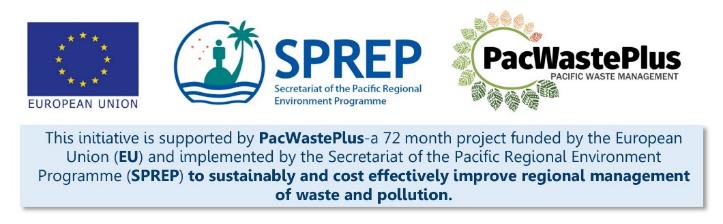 Step 11 - ConsultationWhat Involved to Complete StepOnce the policy paper is approved and the legislative drafting is underway, it is often a specific requirement for governments to undertake national consultation on the proposal to seek feedback and support.Note: This step is different from the consultation undertaken at Step 7, which seeks to involve, collaborate, and empower communities and stakeholders on the specific design and operation of the ARFD.Governments often have set requirements for the national consultation and standard venues and attendees.  This Step will assist to prepare for the National Consultation and ensure GEDSI components are considered appropriate. What Involved to Complete StepOnce the policy paper is approved and the legislative drafting is underway, it is often a specific requirement for governments to undertake national consultation on the proposal to seek feedback and support.Note: This step is different from the consultation undertaken at Step 7, which seeks to involve, collaborate, and empower communities and stakeholders on the specific design and operation of the ARFD.Governments often have set requirements for the national consultation and standard venues and attendees.  This Step will assist to prepare for the National Consultation and ensure GEDSI components are considered appropriate. Information / Consultation Recommended to Complete StepFindings from the pre-feasibility study and feasibility studyFindings from legislative assessment Approved policy and draft legal draftingResources Available  PacWaste Plus Guide for Considering GEDSI in ARFD Design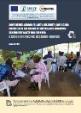 Powerpoint illustrations with speaking notes (request from SPREP / PacWaste Plus)A Guide to Developing Project Engagement Plans: Stakeholder Education and Awareness 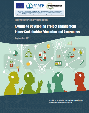 Guide for investigative questioning 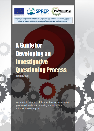 Stakeholder Engagement PlanA Project Engagement Plan is recommended to be developed to guide communications and consultation activities.  Taking time to plan the engagement process will help build trust with your audience.The below template may be used as a brainstorming activity to build this plan, identifying the key topics / interests for the stakeholder groups identified above, and summarise engagement techniques and frequency to meaningfully communicate with that group.   Using tools from Step 7, it is recommended to plan stakeholder engagement using the following tableA Project Engagement Plan is recommended to be developed to guide communications and consultation activities.  Taking time to plan the engagement process will help build trust with your audience.The below template may be used as a brainstorming activity to build this plan, identifying the key topics / interests for the stakeholder groups identified above, and summarise engagement techniques and frequency to meaningfully communicate with that group.   Using tools from Step 7, it is recommended to plan stakeholder engagement using the following tableA Project Engagement Plan is recommended to be developed to guide communications and consultation activities.  Taking time to plan the engagement process will help build trust with your audience.The below template may be used as a brainstorming activity to build this plan, identifying the key topics / interests for the stakeholder groups identified above, and summarise engagement techniques and frequency to meaningfully communicate with that group.   Using tools from Step 7, it is recommended to plan stakeholder engagement using the following tableA Project Engagement Plan is recommended to be developed to guide communications and consultation activities.  Taking time to plan the engagement process will help build trust with your audience.The below template may be used as a brainstorming activity to build this plan, identifying the key topics / interests for the stakeholder groups identified above, and summarise engagement techniques and frequency to meaningfully communicate with that group.   Using tools from Step 7, it is recommended to plan stakeholder engagement using the following tableProject Engagement PlanProject Engagement PlanProject Engagement PlanProject Engagement PlanProject Engagement PlanActivities to Complete Inclusive ConsultationTo conduct inclusive consultation and engage with all members of the community, including those with different needs and requirements, it is recommended to consider including the following activities (or other ones specific to the local country) during the consultation process. Delivery and Implementation of ConsultationUse the approved Ministry consultation presentation template if available or develop one to clearly summarise the proposed ARFD scheme and implications for communities.   It may be appropriate to develop resources such as video, commission a skit/theatre group, etc to provide awareness of the proposed scheme and encourage communities to provide meaningful feedback into the legislation.Engagement Evaluation and Reflecting Feedback into Scheme design A key step during consultation is to record community comments and feedback on the scheme and ensure feedback is built into scheme legislation.As with Step 7, the following table may be used to consolidate findings from the consultation and summarise the specific feedback on the scheme or scheme components.  It is recommended to reflect or consider this feedback in the scheme legislation, and report the results of how the feedback was considered (or, as appropriate, not considered due to certain factors) back to stakeholders who raised the suggestion / question.  Decision makers may seek a formal post-consultation briefing note that summarises results from the consultation and outlines stakeholders views of the proposal (details provided in Step 12).  Notes for Follow-up / Further Research / Discussions:Notes for Follow-up / Further Research / Discussions: